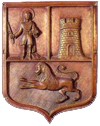          DRUŠTVO SA OGRANIČENOM ODGOVORNOŠĆU                             „KOMUNALNO KOTOR“ KOTORŠkaljari zgrada “Obnove”, Kotor, Crna GoraTel +382 32 325 677;  e-mail:komunalnokotor@t-com.me;  web:jkpkotor.com   ZAHTJEV ZA PROMJENU NAZIVA KORISNIKA ILI PODATAKA U REGISTRU KORISNIKAPodaci o postojećem korisniku uslugaIme i prezime:  __________________________________________________JMB: __________________________________________________________Šifra potrošača: _________________________________________________Podnosilac zahtjeva Ime i prezime novog korisnika / firme: _______________________________JMB:     _______________________________________________________Mjesto i adresa: _________________________________________________Telefon za kontakt: ______________________________________________Molim Vas da izvršite promjenu naziva korisnika usluga, za nepokretnost na kat.parceli ___________ K.O______________ .Prilog:Finansijska kartica,kao dokaz izmirenih dugovanja prema ovom DruštvuList nepokretnosti (dokaz o vlasništvu) Ugovor o kupoprodaji nepokretnosti/ Ugovor o poklonu nepokretnosti/ Rješenje o ostavinskoj raspraviDrugi punovažan pravni akt podoban za sticanje prava svojinePotpisana kopija lične karte / pasoša novog  korisnika                                                                                                        Podnosilac zahtjevaU _________, dana ________202__godine	           _____________________________	                  